NEWS – Maggio 2012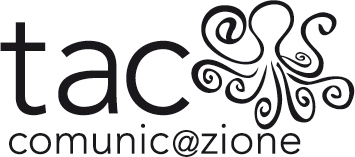 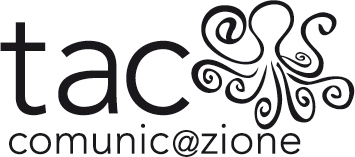 